Lietuvos Respublikos specialiųjų žemės naudojimo sąlygų įstatymas (toliau – Įstatymas) nustato specialiąsias žemės naudojimo sąlygas siekiant užtikrinti visuomenės sveikatos saugą, objektų ir veiklos apsaugą, valstybės saugumą, aplinkos ir viešojo intereso apsaugą. Šio Įstatymo 7 straipsnis reglamentuoja teisinius santykius dėl žemės savininko sutikimo gavimo siekiant nustatyti konkrečios teritorijos naudojimo sąlygas bei numato išimtis, kurios įtvirtintos minėto straipsnio 3 dalyje, viena iš jų - Žemės savininko, valstybinės ar savivaldybės žemės patikėtinio sutikimas neprivalomas, kai, tenkinant viešąjį interesą, šiame įstatyme nurodytos teritorijos nustatomos teritorijų planavimo dokumentuose ar žemės valdos projektuose arba šių teritorijų planus, žemėlapius ir (ar) schemas įstatymų, Vyriausybės ar jos įgaliotos institucijos nustatyta tvarka patvirtina Vyriausybė, įstatymų ar Vyriausybės įgaliota institucija nerengiant teritorijų planavimo dokumento ar žemės valdos projekto šiais atvejais: <...> 6) branduolinės energetikos objektams, magistraliniams dujotiekiams ir naftotiekiams (produktotiekiams), elektros energijos perdavimo tinklams, viešajai geležinkelių infrastruktūrai, valstybei ar savivaldybei priklausantiems keliams; savivaldybėms ir (ar) viešojo geriamojo vandens tiekėjui ir nuotekų tvarkytojui nuosavybės teise priklausančiai ar kitaip valdomai arba naudojamai geriamojo vandens tiekimo ir nuotekų tvarkymo infrastruktūrai ir požeminio vandens vandenvietėms (Įstatymo 7 straipsnio 3 dalies 6 punktas). Atkreiptinas dėmesys, kad į išimtį (kai nėra reikalingas žemės savininko sutikimas) yra įtraukti visi objektai skirti viešųjų paslaugos teikimui ir viešojo intereso tenkinimui, išskyrus šilumos perdavimo tinklus, nors remiantis Lietuvos Respublikos energetikos ministro įsakymu patvirtinto Elektros tinklų, magistralinių dujotiekių ir naftotiekių (produktotiekių), skirstomųjų dujotiekių, šilumos perdavimo tinklų apsaugos zonų, magistralinių dujotiekių vietovės klasių teritorijų planų rengimo (nerengiant teritorijų planavimo dokumento ar žemės valdos projekto) ir tvirtinimo tvarkos aprašo (toliau – Aprašas)  2.1 punktu, numatančiu, kad tenkinant viešąjį interesą pagal Lietuvos Respublikos specialiųjų žemės naudojimo sąlygų įstatymo 7 straipsnio 3 dalį, kai žemės savininko, valstybinės ar savivaldybės žemės patikėtinio sutikimas neprivalomas ir Objektų apsaugos zonos ir (ar) MD teritorijos nustatomos: <...> 2.1.5. šilumos perdavimo tinklams, šilumos perdavimo tinklai taip pat yra strateginės reikšmės objektas tenkinant viešąjį interesą.Šilumos ūkio paslaugų teikimo, kaip viešojo intereso užtikrinimo svarbą pabrėžia ir Lietuvos Respublikos šilumos ūkio įstatymas (2 straipsnio 56 punktas, 4 straipsnio 1 dalis). Lietuvos šilumos tiekėjų asociacijos (toliau – Asociacija) vertinimu į Įstatymo 7 straipsnio 3 dalies 6 punktą neįtraukus šilumos perdavimo tinklų, sukurta teisinė spraga, kai Įstatymo ir Aprašo (papildančio Įstatymą) nuostatos yra nesuderintos tarpusavyje, todėl siūlome inicijuoti Įstatymo 7 straipsnio 3 dalies 6 punkto pakeitimą, jį papildant įtraukti šilumos perdavimo tinklus. Siūloma Įstatymo 7 straipsnio 3 dalies 6 punkto formuluotė:„6) branduolinės energetikos objektams, magistraliniams dujotiekiams ir naftotiekiams (produktotiekiams), elektros energijos perdavimo tinklams, šilumos perdavimo tinklams, viešajai geležinkelių infrastruktūrai, valstybei ar savivaldybei priklausantiems keliams; savivaldybėms ir (ar) viešojo geriamojo vandens tiekėjui ir nuotekų tvarkytojui nuosavybės teise priklausančiai ar kitaip valdomai arba naudojamai geriamojo vandens tiekimo ir nuotekų tvarkymo infrastruktūrai ir požeminio vandens vandenvietėms;“Asociacija dar 2019 m. rengiant Įstatymo projektą teikė šiuos siūlymus LR Seimo Aplinkos apsaugos komitetui, tačiau atsižvelgta nebuvo. Asociacijai nėra žinomi motyvai, kodėl Žemės savininko, valstybinės ar savivaldybės žemės patikėtinio sutikimas neprivalomas, tenkinant viešąjį interesą, magistraliniams dujotiekiams ir naftotiekiams (produktotiekiams), elektros energijos perdavimo tinklams, geriamojo vandens tiekimo ir nuotekų tvarkymo infrastruktūrai, bet į išimtį neįtraukti šilumos perdavimo tinklai? Šilumos tiekimas vartotojams yra viešoji paslauga, kuri teikiama pagal LR Civilinio kodekso 6.161 str. 1 p. sampratą: Viešąja sutartimi laikoma sutartis, kurią sudaro juridinis asmuo (verslininkas), teikiantis paslaugas ar parduodantis prekes visiems, kas tik kreipiasi (transporto, ryšių, elektros, šilumos, dujų, vandentiekio ir kt. organizacijos). Todėl tikslinga Įstatymo 7 str. 3 d. 6 p. papildyti aukščiau siūloma  redakcija. Tai leistų sumažinti administracinę naštą šilumos tiekimo įmonėms, padėtų sutaupyti žmogiškųjų ir finansinių išteklių, rengiant apsaugos zonų teisinį įforminimą, kuris reglamentuotas Įstatyme ir poįstatyminiuose teisės aktuose. Taip pat būtų išvengiamas papildomas žemės savininkų trukdymas, o informavimas be išreikšto raštiško savininko sutikimo teisiniu požiūriu nepakenks ir nesudarys piktnaudžiavimo prielaidų šilumos tiekimo įmonei. Suinteresuoti asmenys, kaip ir iki šiol, bet kada gali prašyti papildomos informacijos apie vykdomą projektą, taip pat ginti jų manymu pažeistas teises įstatymų nustatyta tvarka.Svarbu pastebėti, kad šilumos tiekėjas teikia viešąją paslaugą – šilumos tiekimą, o tai neatsiejama nuo būtinosios paslaugos (nepertraukiamo) tiekimo gyventojui. Teisiškai viešasis interesas suprantamas skirtingai, tačiau jis turi tenkinti tris būtinas sąlygas: pastovu, nekintama, akivaizdu. Šilumos tiekėjas  privalo nepertraukiamai aprūpinti šiluminę energija kiekvieną vartotoją, pasirinkusį šį šildymosi būdą, vadinasi tai – pastovu.  Tobulėjant technologijoms naudojami įvairūs technologiniai šildymosi būdai, tačiau, net ir atsijungus atskiram vartotojui, vamzdynai lieka ir toliau naudojami viešojo intereso tenkinimui. Vadinasi tai – nekintama. Akivaizdu, kad  daugumoje miestų stebima  centralizuoto šilumos tiekimo (toliau – CŠT) tinklų  plėtra dėl to, kad centralizuotai tiekiama šiluma gaminama iš atsinaujinančių išteklių, tinka ir A++ efektyvumo pastatams, o jos kainos konkurencingos. Energetikos ir aplinkos ministerijoms tobulinant „žaliąjį kursą“ bei siekiant sumažinti Europos Sąjungos teisės aktuose  nustatytus CO2 išmetimo rodiklius, o nuo 2050 m. pasiekti ir nulinę emisiją, CŠT ilgalaikėje perspektyvoje bus pagrindinė šilumą ir vėsumą tiekianti infrastruktūra Lietuvos miestuose. O tai paskutinė viešojo intereso sudėtinė dalis – akivaizdumas. Atsižvelgiant į anksčiau  išdėstytas aplinkybes manome, kad CŠT technologija valstybės kontroliuojama ir savivaldybių atnaujinama ir vystoma, tenkina visas viešojo intereso esmines sąlygas pilna apimtimi. Subalansavus teisinį reglamentavimą manome, kad esami vartotojai išvengtų neproporcingos administracinės naštos, o CŠT įmonės išvengtų papildomų resursų naudojimo ir tai paskatintų naujų vartotojų prijungimą.Prašome atsižvelgti į aukščiau paminėtus argumentus ir inicijuoti Įstatymo 7 straipsnio 3 dalies 6 punkto pakeitimą, siekiant užtikrinti, kad centralizuotai šilumą tiekiantys subjektai galėtų tinkamai ir sklandžiai vykdyti veiklą ir užtikrinti viešosios paslaugos teikimą.Asociacijos prezidentas 				dr. Valdas LukoševičiusM. Paulauskas, tel. (85) 266 7096, el. p. mantas@lsta.lt
R. Gurklienė tel. (85)2667097, el.p. ramune@lsta.lt 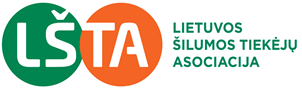 V. Gerulaičio g. 10LT-08200 VilniusTel. (8-5) 2667025Faks. (8-5) 2356044info@lsta.lt, www.lsta.ltJuridinių asmenų registrasVĮ „Registrų centras“ Vilniaus filialasĮmonės kodas 124361985 
Atsiskaitomoji sąskaita LT27 7044 0600 0125 7217 AB SEB bankasLR energetikos ministerijaiLR aplinkos ministerijai2022-03-14Nr. 29LR energetikos ministerijaiLR aplinkos ministerijaiĮNr. DĖL Lietuvos respublikos specialiųjų žemės naudojimo sąlygų įstatymo 7 straipsnio pakeitimo DĖL Lietuvos respublikos specialiųjų žemės naudojimo sąlygų įstatymo 7 straipsnio pakeitimo DĖL Lietuvos respublikos specialiųjų žemės naudojimo sąlygų įstatymo 7 straipsnio pakeitimo DĖL Lietuvos respublikos specialiųjų žemės naudojimo sąlygų įstatymo 7 straipsnio pakeitimo 